2 Week Independent Learning plan Week 13 and 14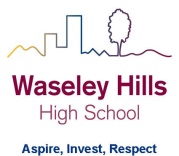 Monday July 6th to Friday July 17thSubject: 	History		Year:		10		Topic/theme 1: Empire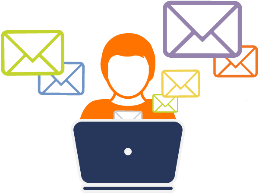 Topic/theme 2: Who were the Normans?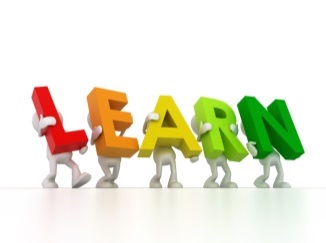 Three stages to online learning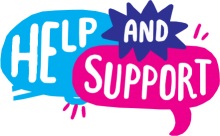 We are here to help you within school opening hours:Learning tasks for this fortnight: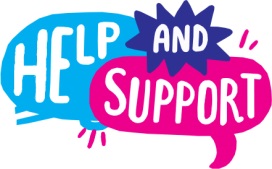 Need help?HomeAccess+ https://facility.waseley.networcs.net/HAP/login.aspx?ReturnUrl=%2fhap (use your normal school username and password).Pupil and parent help page:  https://www.waseleyhills.worcs.sch.uk/coronavirus-independent-learning/help-for-parents-and-pupils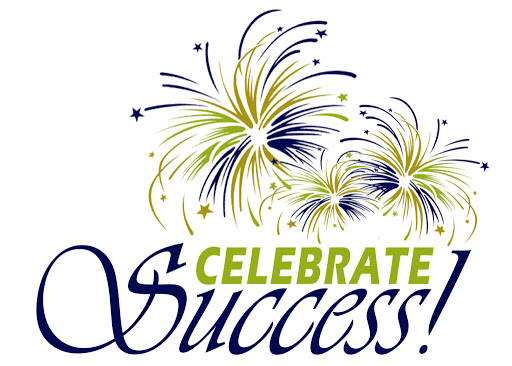 Fancy showing your best work off?You can email a photo of you doing something great, or an example of your best piece of work to your Head of Year for our celebrations assemblies when we return.  Yr 7 please email Mrs Williams at jewilliams@waseleyhills.worcs.sch.uk Yr 8 please email Mrs Bridgeman at jbridgeman@waseleyhills.worcs.sch.ukYr 9 please email Mrs Bradley at kjbradley@waseleyhills.worcs.sch.ukYr 10 please email Mr Jones at djones@waseleyhills.worcs.sch.ukPlease keep your work organised in subjects as we are excited to see what you have achieved and reward you for it when we return.Stage One – Reading TaskStage Two – Completing TasksStage Three – Assessing your learning and feedbackRead the lessons in the table below.  Think about what you need to learn from the task. It may help to look at the other lessons too as this will show you where your learning is heading.  Find the resources you need.  In some instances you may need to log into HomeAccess+ and find the file on the coursework drive (S).  Login with your normal school username and password.  Use the resource as described to complete the suggested task.  Reflect on the teacher’s question.Click here for HomeAccess+ driveClick here for help with accessing HomeAccess+At the end of the two weeks you will be set a task by your teacher on Show My Homework.  This is submitted in SMHWK.   This task will assess your learning and allow us to give you feedback.These assessment tasks are optional but submitting them is very helpful for you and your teacher to understand what you have learnt.Email your teacherJoin your teacher for a support chat sessionRing school receptionYou can now email your teacher using your Office 365 email address. You can also email Mr Baker or the Subject Leader using the contact info above (top right). You will also receive an invite during the two week period to join an online support chat with your teacher.Call 0121 4535211 within school hours. They will email your teacher and ask them to contact you.Lesson Aim:What you need to take from this lesson Resource(s) to use:Hyperlinks to videos etcHomeAccess+ file locationSuggested task:1In this lesson you will learn about the British Empire in America and CanadaDescription of resource: TV documentaryWatch this Channel 5 documentary (https://www.my5.tv)Portillo’s Empire Journey Season 1 Episode 4: The USA and CanadaWatch the documentary and answer: -How many American colonies were there?Why did they rebel against British rule?What did the British do about the American rebellion?Where did many colonists loyal to Britain go to from America?How did black Canadians view GB?Between 1815 and 1930 how many British people emigrated and where to?A question your teacher would have asked you at the end of this lesson is:America fought for independence but why did Canada stay loyal to Britain? 2In this lesson you will learn about the impact of British rule in South Africa Description of resource: TV documentaryLocation: See below Watch this Channel 5 documentary (https://www.my5.tv)Portillo’s Empire Journey Season 1 Episode3 – South Africa.Watch the documentary and answer: -Why was South Africa a good place for British settlers to emigrate to?Why couldn’t black Africans defeat the white settlers?Who were the Boers?What was Cecil Rhodes’ vision for Africa?How were black South Africans treated under British rule?Who was Emily Hobhouse?How did the Boer War affect GB?Why did thousands of Indians go to South Africa?A question your teacher would have asked you at the end of this lesson is:What was the legacy (long-term effect) of British rule in South Africa?3In this lesson you will begin to prepare for a new unit on THE NORMANS to be taught in September. You will learn about Saxon EnglandDescription of resource: Short YouTube documentary – Anglo-Saxon Society/GCSE History Revision/Anglo-Saxon and Norman EnglandLocation: https://youtu.be/GoHhDXomCQ0 Watch the short documentary and make notes on how England was divided, the different social groups in Saxon society and the roles of each section of the population4In this lesson you will begin to prepare for a new unit on THE NORMANS to be taught in September. You will learn about the origins of the Normans and why they came to be so successful and about the eral;y life of William the ConquerorDescription of Resource: YouTube clips on the NormansLocation of Resource: How the Normans Changed the History of Europehttps://youtu.be/Owf5Uq4oFpsWilliam the Conqueror, the Norman who dared to invade Englandhttps://youtu.be/_rrvrvPjN-0Watch the first short animated documentary and make notes on where the Normans came from, what they were like as a people, who the first Norman ruler was etc.Watch the 1st 6 minutes of the second clip. Make brief notes on who William was and why he grew up to be so ruthless.5In this lesson you will make sure you have completed any outstanding work since March. If not you should do it over the summerDescription of Resource: All documents used so far from coursework areaLocation: HomeAccess+/Coursework drive S/History/Coronavirus Work/Y10/Mr F OR Mrs DEnsure you are up-to-date and have completed all learning tasks set ready for handing in in September.If you have worked on paper make sure your work is organised in date order and is in a plastic wallet or a folder.Make sure all work has a title.How will we assess you learning?Years 7 and 8: Pupils will be set an interactive quiz using this information on Show My Homework or asked to submit a piece of work such as a photograph of art work.Year 9 to 11: Pupils may be set an interactive quiz or a written task via Show My Homework.How will we assess you learning?Years 7 and 8: Pupils will be set an interactive quiz using this information on Show My Homework or asked to submit a piece of work such as a photograph of art work.Year 9 to 11: Pupils may be set an interactive quiz or a written task via Show My Homework.How will we assess you learning?Years 7 and 8: Pupils will be set an interactive quiz using this information on Show My Homework or asked to submit a piece of work such as a photograph of art work.Year 9 to 11: Pupils may be set an interactive quiz or a written task via Show My Homework.How will we assess you learning?Years 7 and 8: Pupils will be set an interactive quiz using this information on Show My Homework or asked to submit a piece of work such as a photograph of art work.Year 9 to 11: Pupils may be set an interactive quiz or a written task via Show My Homework.